 Universidade Federal do Acre 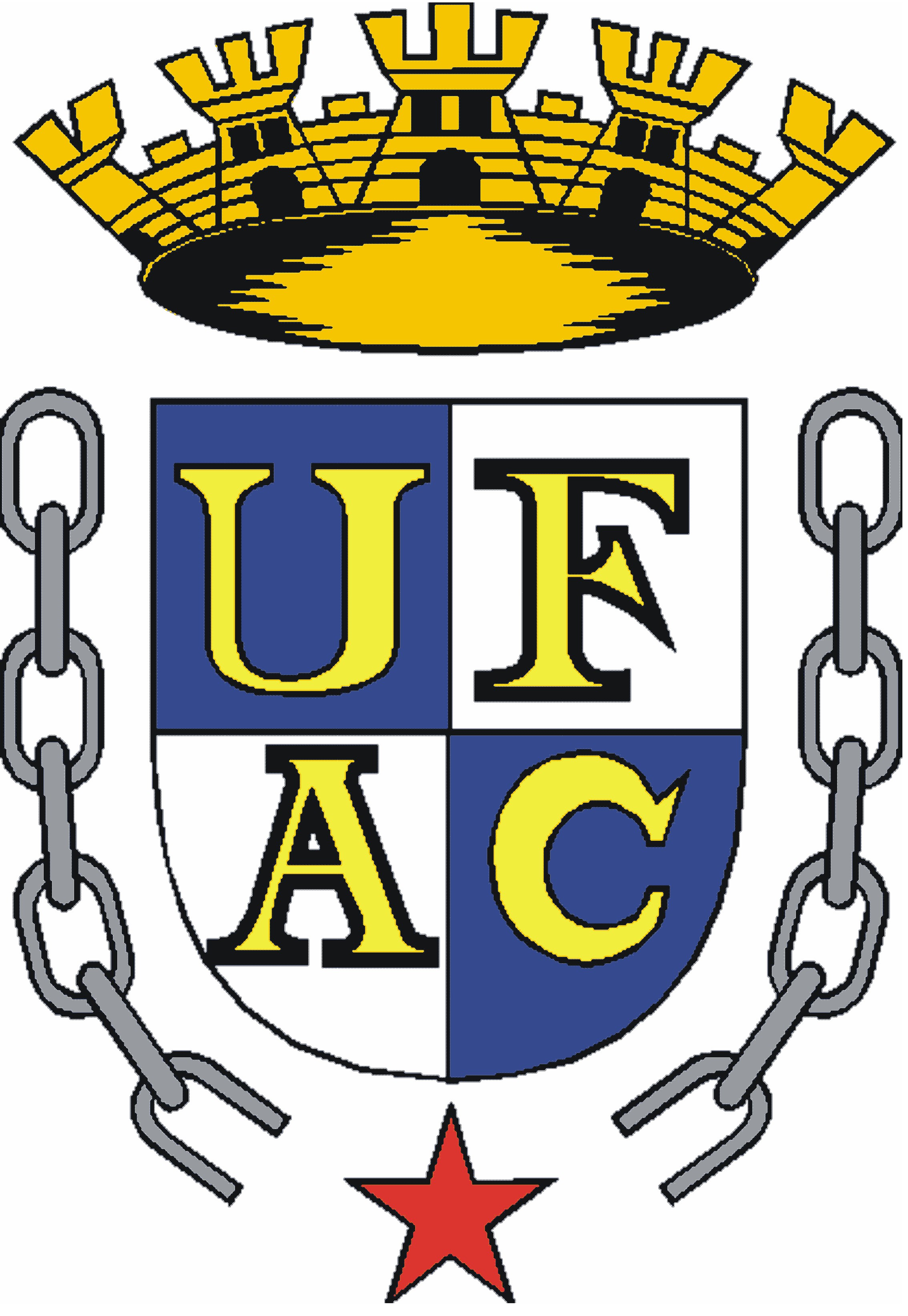 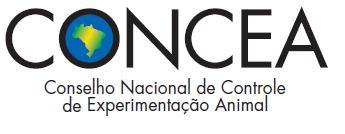 Comissão de Ética no Uso de Animais - CEUARELATÓRIO FINAL(CONFORME RESOLUÇÃO NORMATIVA Nº 52, do CONCEA/MCTI - CONSELHO NACIONAL DE CONTROLE DE EXPERIMENTAÇÃO ANIMAL/MINISTÉRIO DA CIÊNCIA, TECNOLOGIA E INOVAÇÃO)Obs.: Deverá ser enviado para o SEI  CEUA-UFACDeclaro serem verdadeiras as informações constantes neste relatório.Assinatura: ________________________________Pesquisador Responsável: ________________________________Data: __/__/____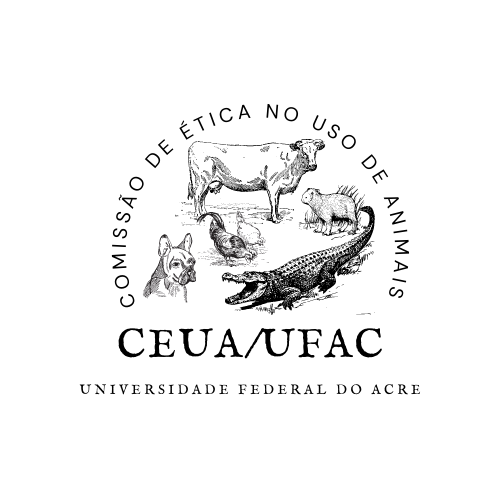 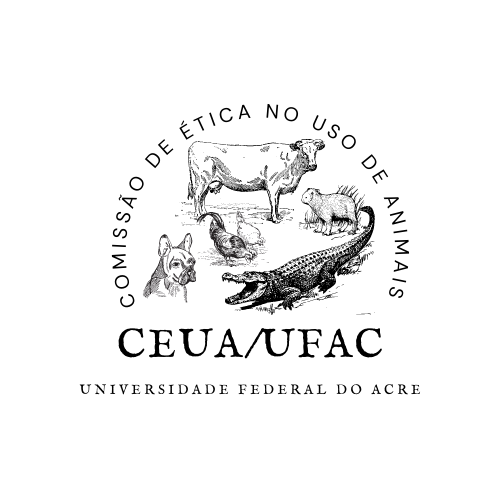 Protocolo CEUA/UFAC n°Data de aprovação da CEUA Pesquisador responsávelDepartamentoTítulo do projetoPeríodo de execução (previsto)Início __/__/__     Término __/__/__     INFORMAÇÕES GERAISO projeto foi concluído?  Sim  NãoSe não, justifique: O projeto foi executado dentro do prazo estipulado no Formulário Unificado aprovado pela CEUA?  Sim  Não- Em caso negativo, descreva o período de execução e justifique: 2. EXECUÇÃO DO EXPERIMENTO/AULA/TREINAMENTO Número de animais aprovado pela CEUA:Informar o número de animais por espécie.Espécie: ______________________  Linhagem: _____________________Quantidade de animais solicitada (M ou F): ___________________Quantidade de animais aprovada (M ou F): ____________________Quantidade de animais utilizadas em 2021 (M ou F): _____________Quantidade de animais utilizada até o momento, considerando toda a vigência do projeto  (M ou F): ____________ Número de animais utilizado no experimento: - Em caso de alteração no número de animais (aumento ou diminuição), justifique:OBS.: Qualquer intercorrência ou alteração do projeto em andamento deverá ser previamente autorizada pela Comissão de Ética no Uso de Animais - CEUA Houve alterações quanto aos grupos experimentais e número de animais/grupo? Sim  Não- Em caso afirmativo, descreva e justifique as alterações no projeto: - Houve algum outro tipo de alteração no protocolo experimental? Sim  Não- Em caso afirmativo, descreva e justifique as alterações no projeto:   3. COMUNICAÇÃO DAS ALTERAÇÕES- Em caso de alterações nos procedimentos experimentais, houve comunicação com antecedência à CEUA? Sim  Não  Não se aplica- Em caso afirmativo, de que forma foi feita a comunicação? - Em caso negativo, justifique. 4. RESULTADOS- Descreva resumidamente os principais resultados e conclusões obtidos.5. PRODUÇÃO BIBLIOGRÁFICAObs.: É necessário citar e anexar pelo menos um produto de seu trabalho (publicação/relatório).- O trabalho gerou publicação/relatório?  Sim  Não  Não se aplica- Em caso afirmativo, que tipo de produção: Artigo científico                                Dissertação de Mestrado                   Tese de Doutorado                            Monografia                                        Relatório de iniciação científica Trabalho de conclusão de curso Resumo em evento científico Relatório para Empresa Financiadora Outro: _______________________- Em caso afirmativo, cite as informações (título, autores, revista, etc.) referentes às publicações obtidas e anexe o arquivo referente.- Em caso negativo ou “não se aplica”, justifique.6. PATENTE- O estudo gerou patente?  Sim  Não- Outras informações relevantes: 7DOCUMENTAÇÃOEx.: Nota fiscal de compra de animais, guia de trânsito de animais (GTA), termo de doação de animais, termo de consentimento de uso de animais, entre outros.- Todos os documentos foram apresentados previamente?  Sim  Não- Em caso negativo, justifique ou anexe o documento.PARECER (Uso exclusivo da Comissão – Não preencher)A Comissão de Ética no Uso de Animais – CEUA/UFLA homologou os esclarecimentos apresentados neste Relatório Final em reunião realizada em __/__/____Assinatura: ________________________________Presidente da CEUA/UFAC: ________________________________